Nom :……………………………………………..Prénom :……………………………………….Classe :………………………………………….Illustre ce qu’est le cours de religion pour toi :Année scolaire 2015/2016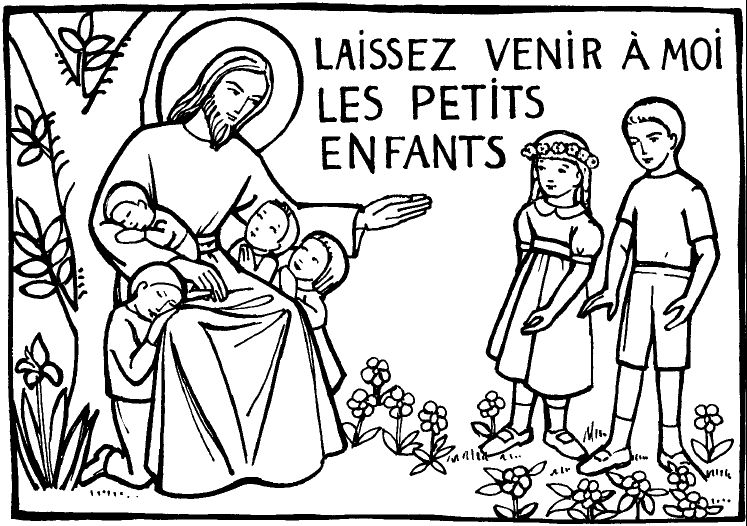 Colorie le dessin de la rentrée des classes 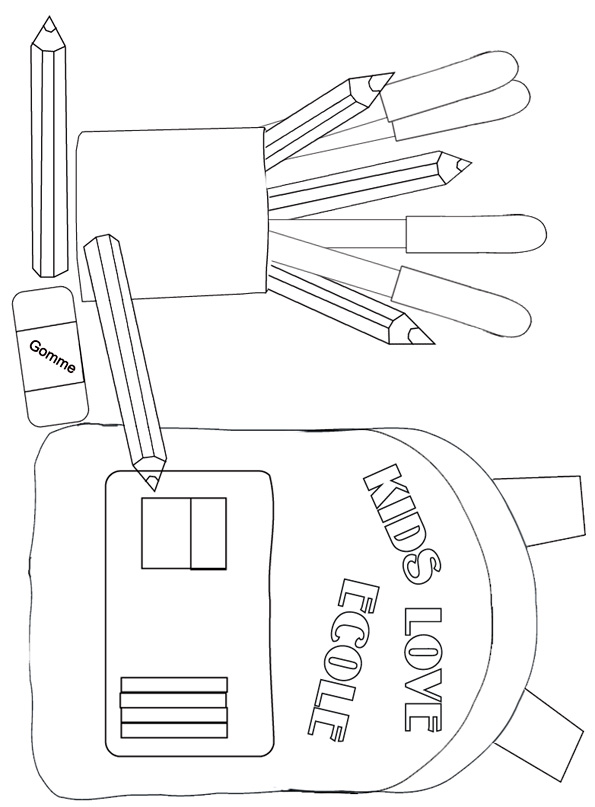 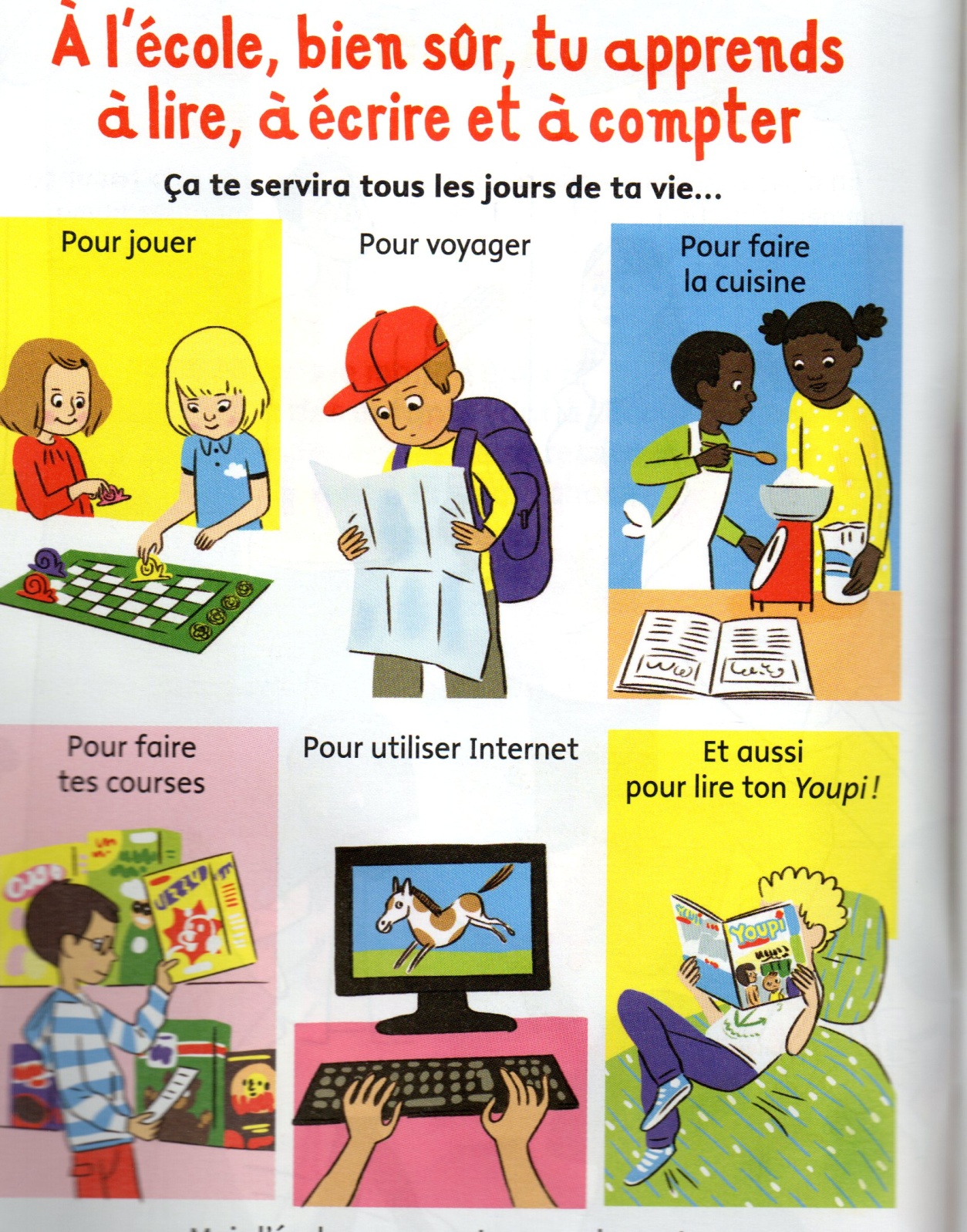 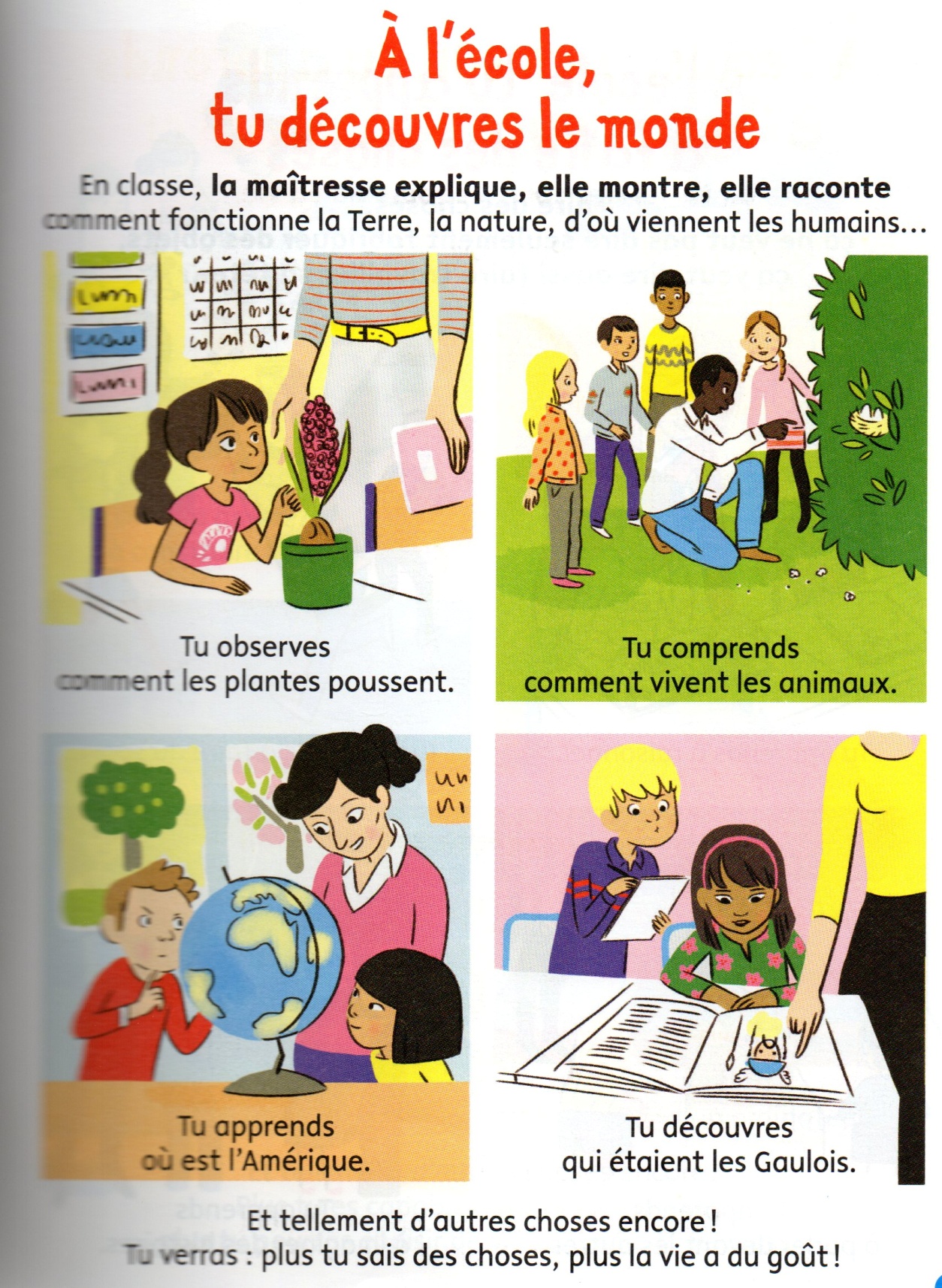 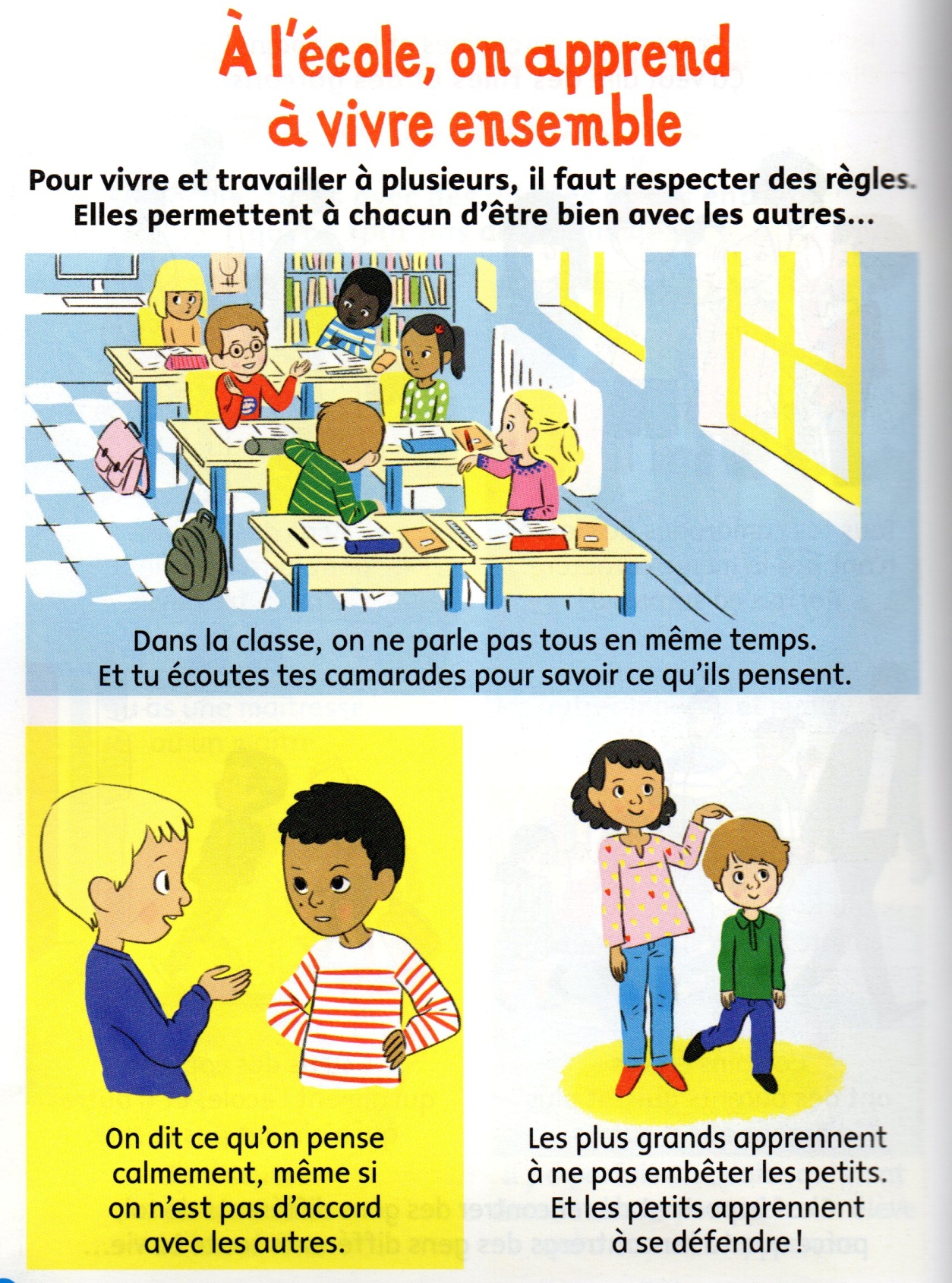 Pourquoi aller à l’école ?Après avoir lu, regardé le dossier  «  à quoi sert l’école », complète le petit texte ci-dessousA quoi sert l’école ?A l’école, bien sûr, tu apprends à …………………………………, 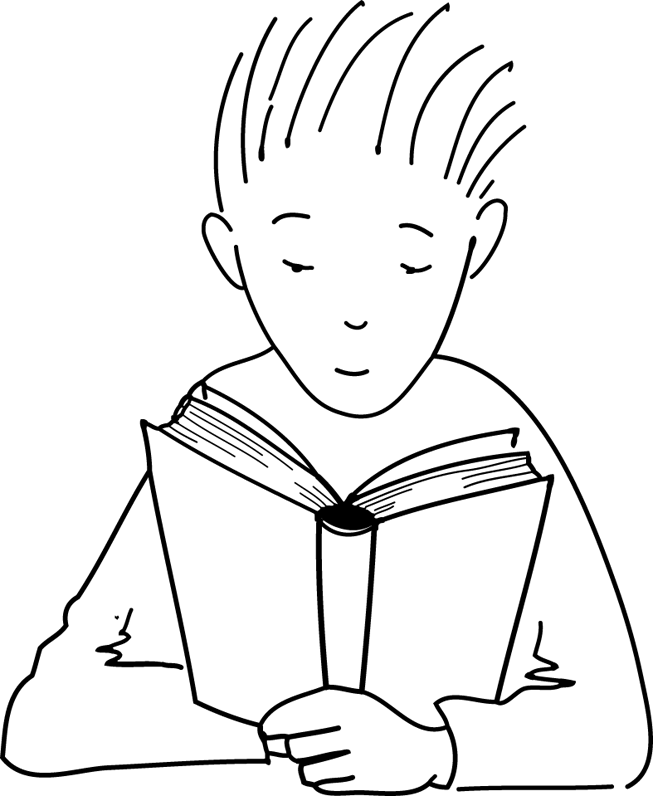 À …………………………………………………………………………….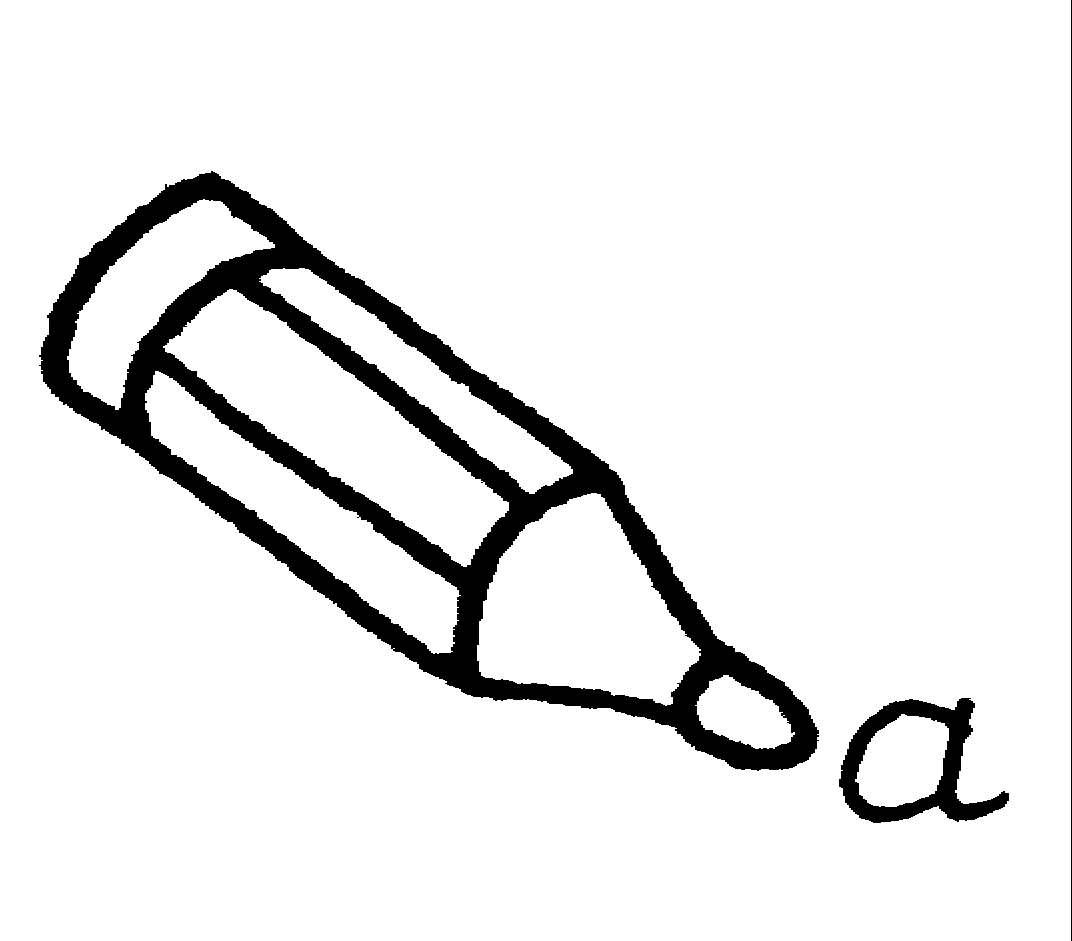 Et à ………………………………………………………………..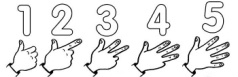 A l’école, tu découvres le ………………………………………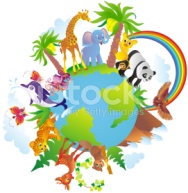 A l’école, tu rencontres des 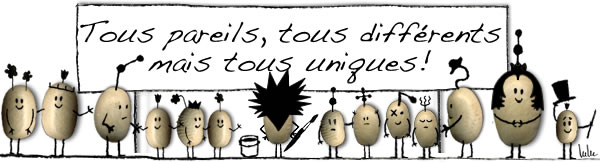 ……………………………………………………………………………………………………………………………………………..A l’école, on apprend à vivre ……………………………..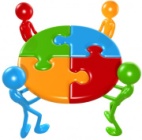 Lire, écrire, compter, monde, gens différents, ensembleL’école au temps de Jésus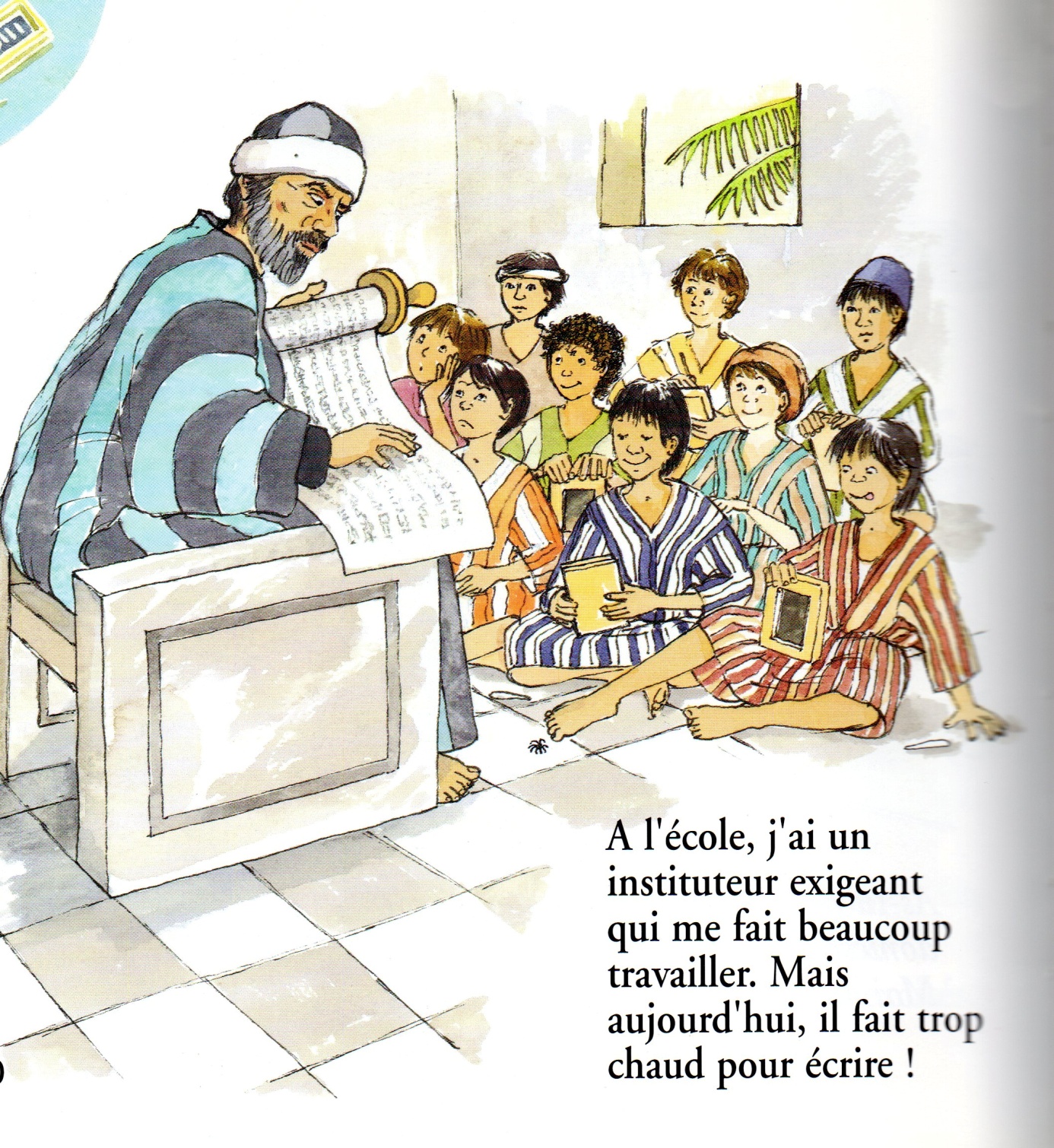 L’école aujourd’hui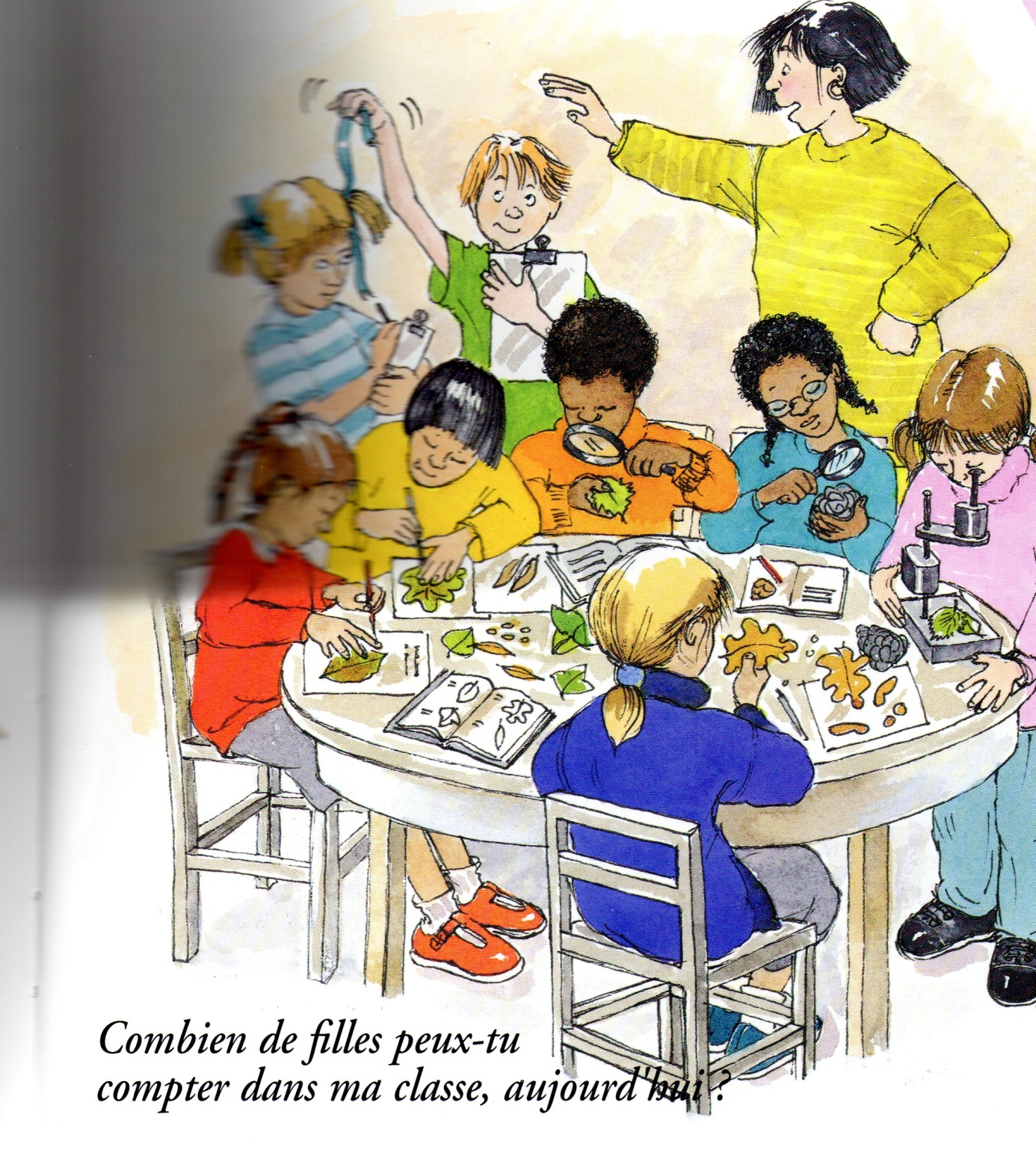 Après avoir regardé les deux dessins ci-dessus : mets une croix dans la bonne colonne.L’école d’aujourd’huiL’école de JésusUne maitresseUn maitreUne tableDes chaisesDes fillesDes garçonsDes livres